САМОАУДИТИННОВАЦИОННОЙДЕЯТЕЛЬНОСТИМОАУ «СОШ №16 г. НОВОТРОИЦКА»Сентябрь 2017 - Декабрь 2017 Участие в Региональной Олимпиаде. Ассоциация Оренбургский университетский (учебный) округ, очная форма. 10-11 классы: 18 участников, 3 призера.ПОЗДРАВЛЯЕМ ПОБЕДИТЕЛЕЙ и ПРИЗЕРОВ!!!Гейко Иван, 11 класс, химия, 3 местоУчитель: Дягилева Наталья Александровна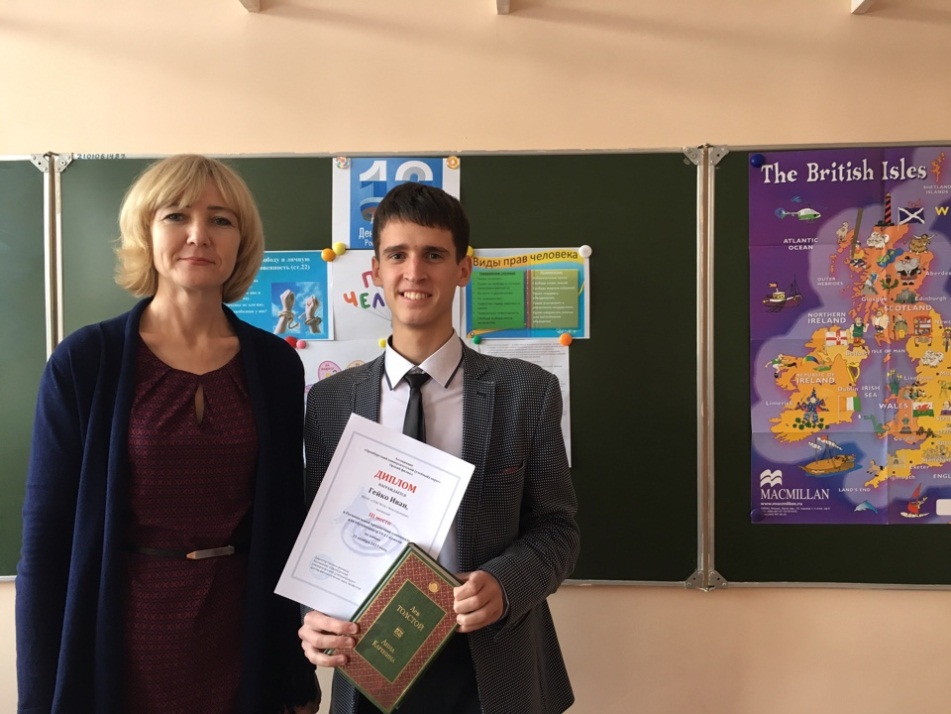 Кичеров Дмитрий, 11 класс, экономика, 3 местоУчитель: Ежова Екатерина Эдуардовна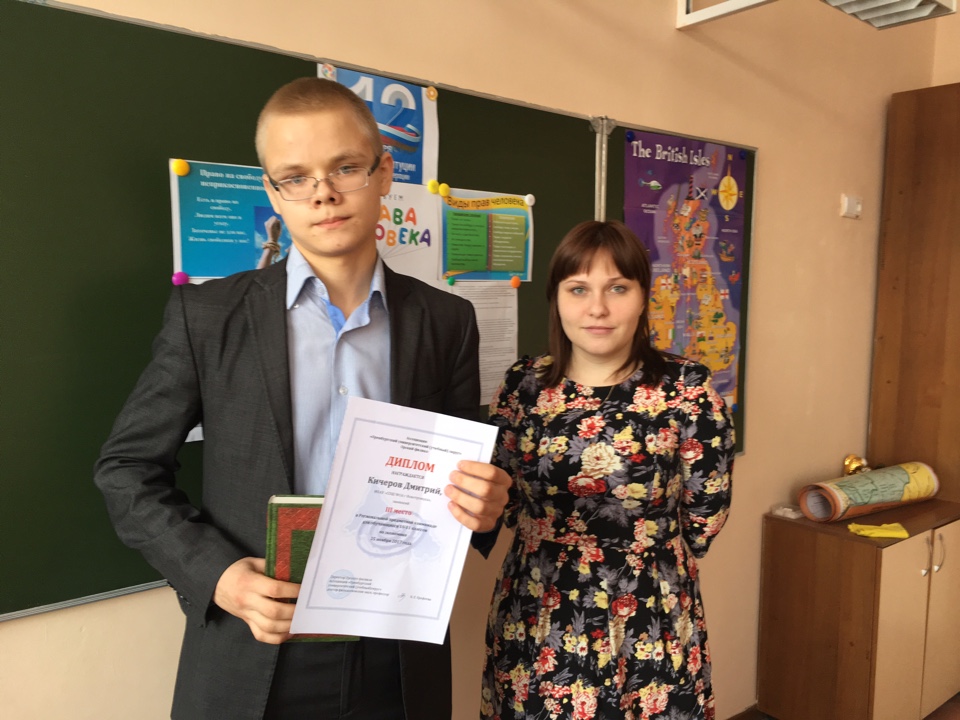 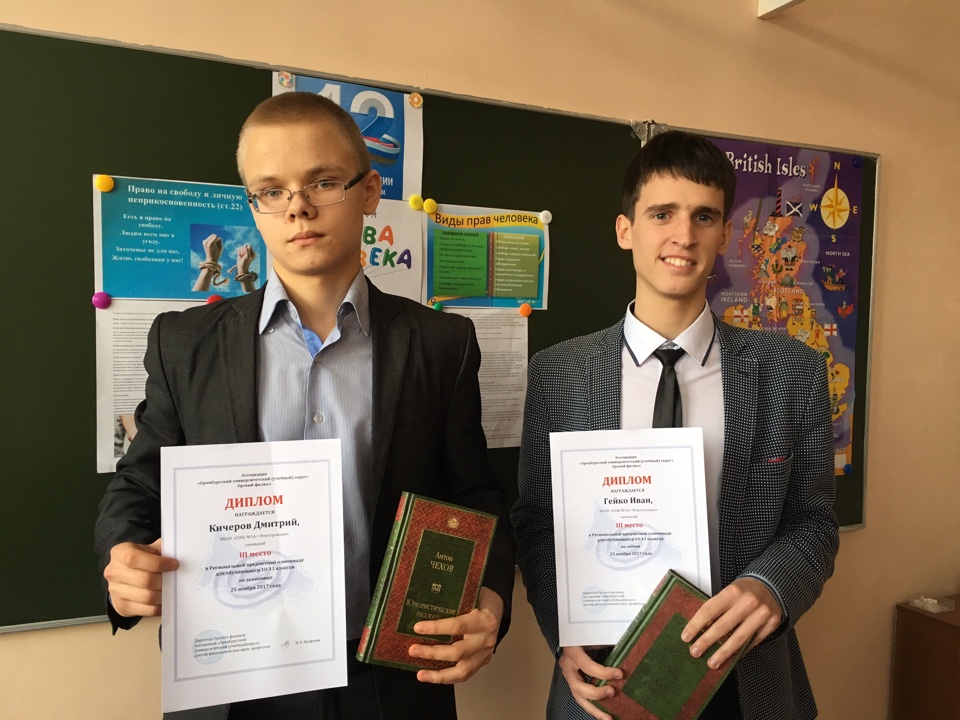 Псянчина Камила, 11 класс, французский язык, 2 местоУчитель: Белей Елена АлександровнаОсобая благодарность классным руководителям: Васецкой Екатерине Алексеевне и Лысенко Татьяне Сергеевне за помощь в организации учащихся на олимпиаду. Распространение инновационного опыта образовательного учреждения: Городские конкурсы. Всероссийские конкурсы учителей. Участие в научно-исследовательских конференциях.ПОЗДРАВЛЯЕМ ПОБЕДИТЕЛЕЙ и ПРИЗЕРОВ!!!Бондаренко Анастасия Валентиновна, учитель физической культуры, 1 место, муниципальный этап Всероссийского конкурса профессионального мастерства педагогов «Мой лучший урок», октябрь 2017 г. 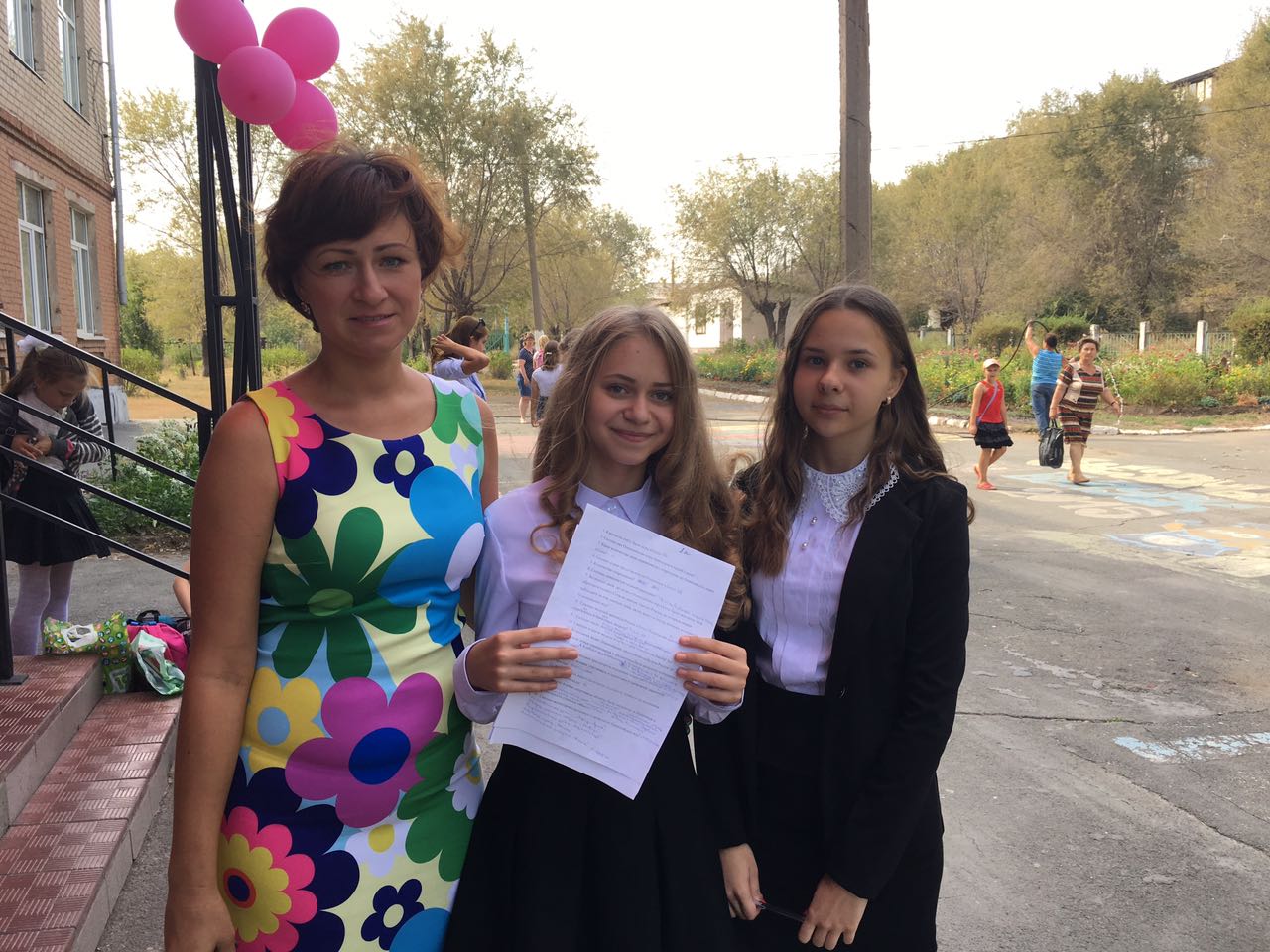 Белей Елена Александровна, учитель французского языка, 2 место, Всероссийский конкурс профессионального мастерства педагогов «Мой лучший урок», декабрь 2017 г., г. Москва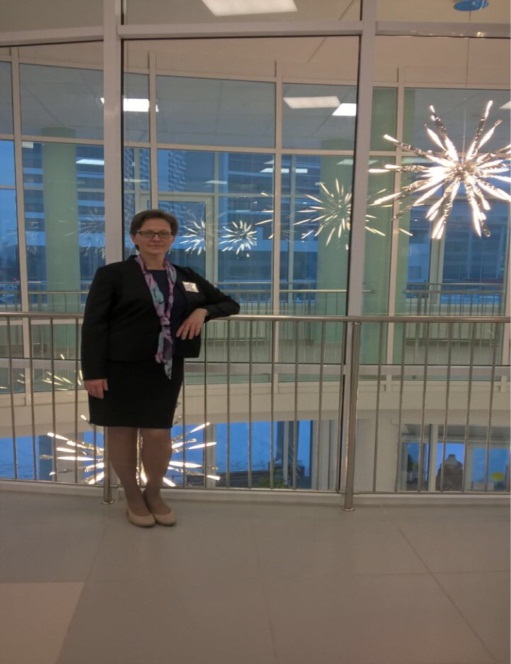 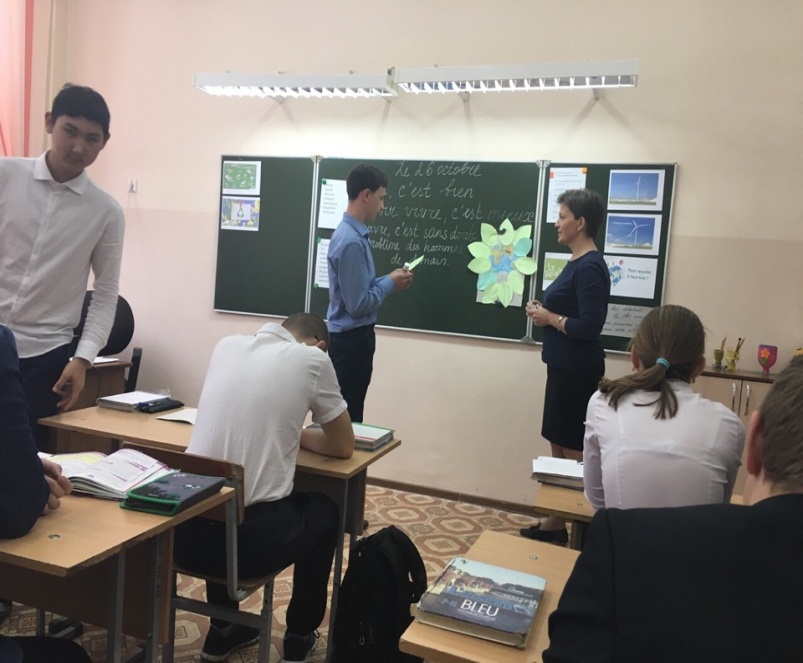 Лыскина Анна Петровна, учитель истории и обществознания, 1 место, муниципальный этап конкурса «Учитель года», декабрь 2017 г. 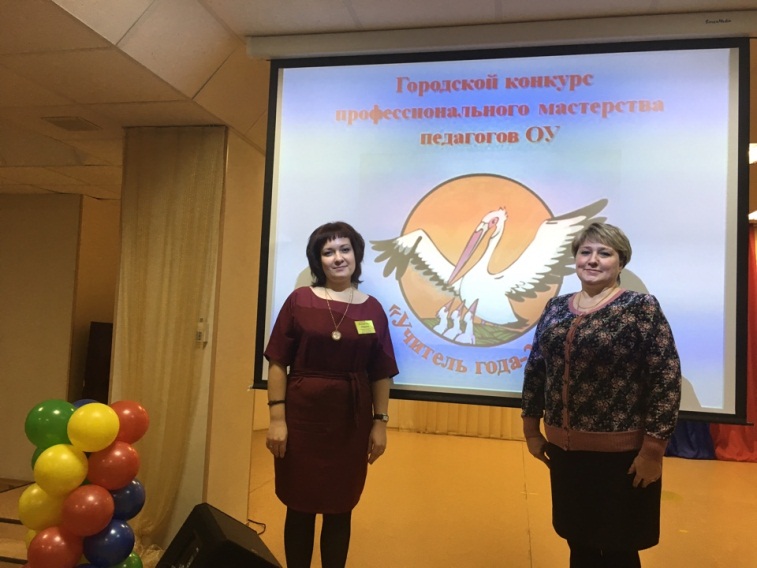 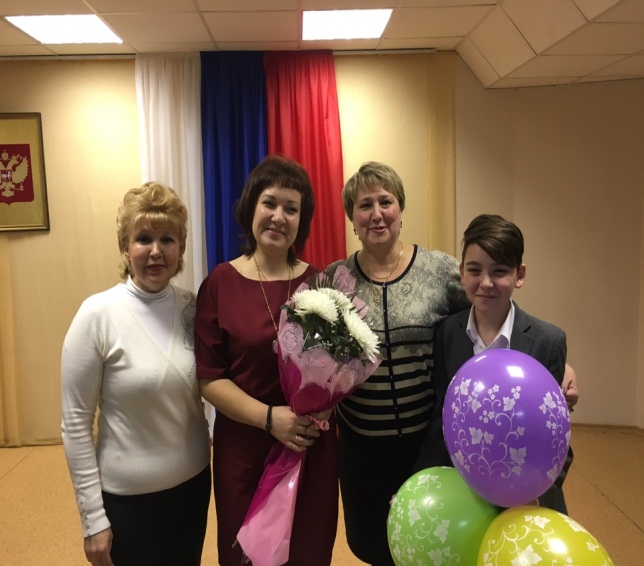 Волченко Ольга Николаевна, учитель начальных классов, 1 место, Всероссийский конкурс межпредметных /метапредметных методических разработок педагогов образовательных учреждений в рамках Федеральной целевой программы развития образования на 2016-2020 годы, г. Санкт-Петербург.Белякова Людмила Семеновна, учитель английского языка, 1 место,  Всероссийский конкурс межпредметных /метапредметных методических разработок педагогов образовательных учреждений в рамках Федеральной целевой программы развития образования на 2016-2020 годы, г. Санкт-Петербург.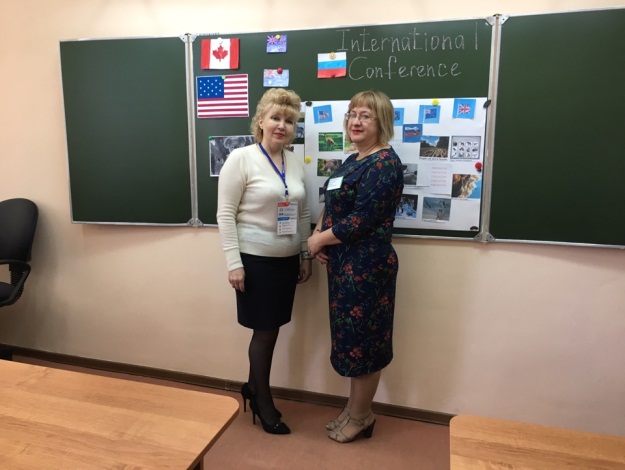 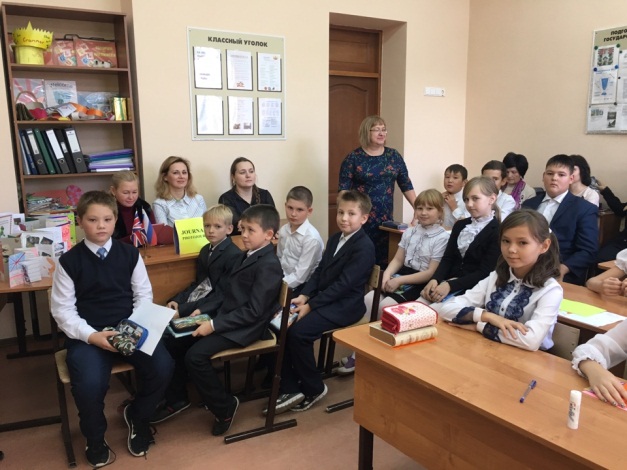  Шахова Валерия, 11класс; Исайчева Юлия, 8а класс; Яндович София, 8а класс – вышли в финал  Всероссийского конкурса научно-исследовательских работ имени Д.И. Менделеева, гуманитарное направление, английский язык, научный руководитель: Белякова Л.С., декабрь 2017 г. 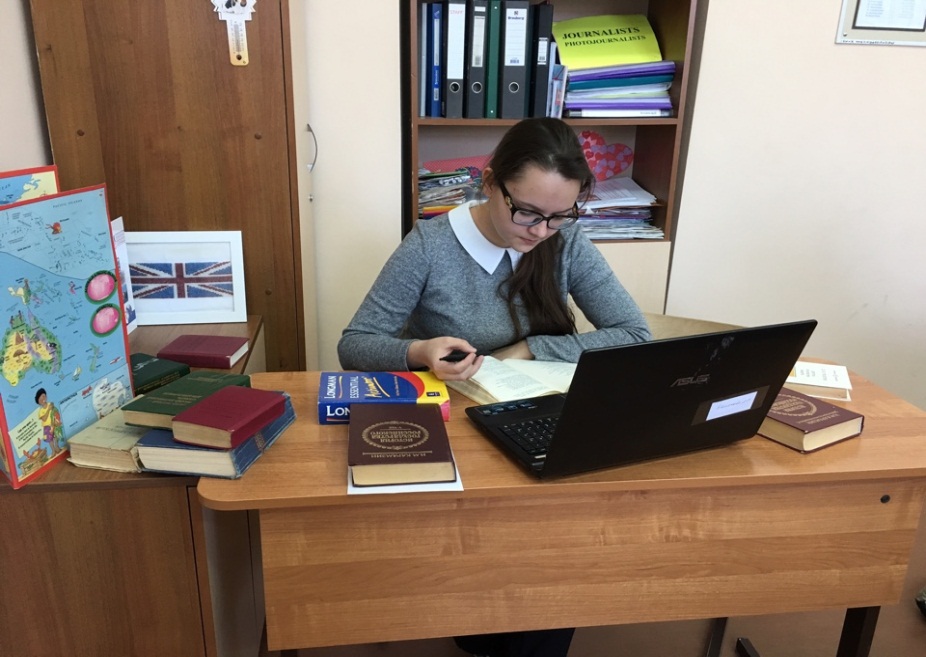 Учащиеся Наськиной Ларисы Александровны, учителя математики, вышли во второй тур Всероссийской Олимпиады по математике. 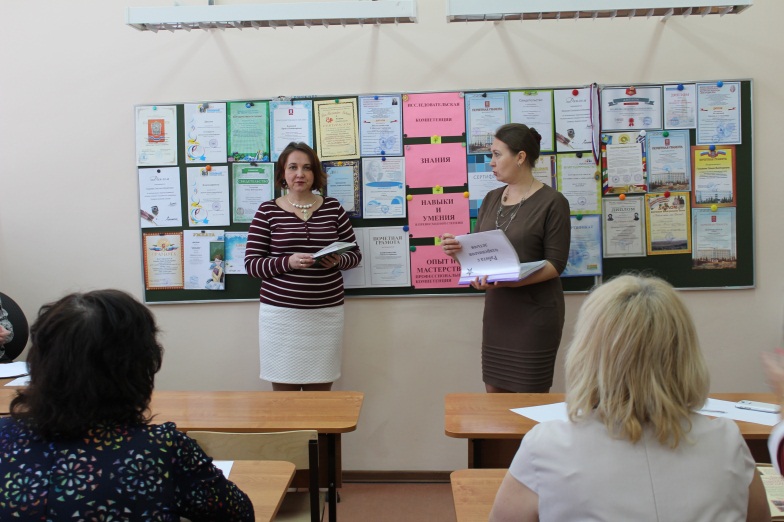 Методические материалы в сети Интернет. Сайты учителей. Вебинары. Дистанционные конкурсы. Интернет – дискуссии. 1 место – ШМО учителей начальных классов2 место – ШМО учителей русского языка, литературы, истории, обществознания3 место – ШМО учителей химии, биологии, географии, физкультуры, ОБЖ3 место – ШМО учителей иностранного языка4 место – ШМО учителей математики, физики, технологии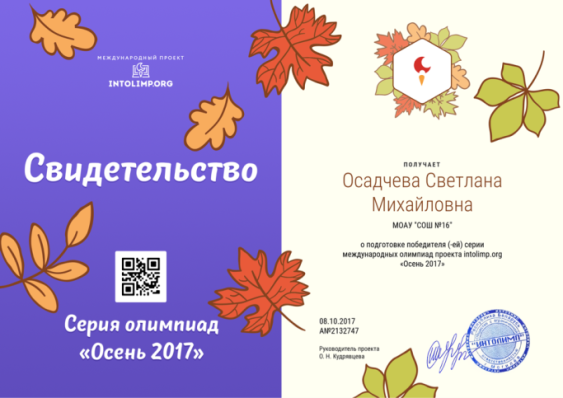 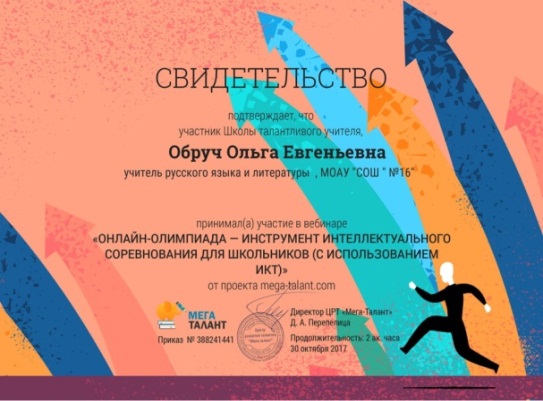 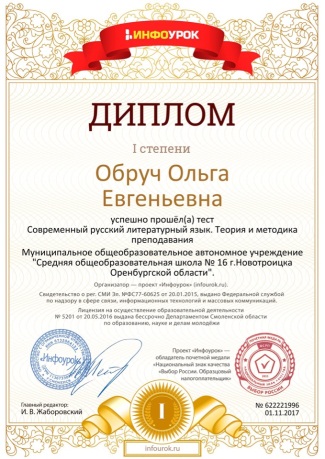 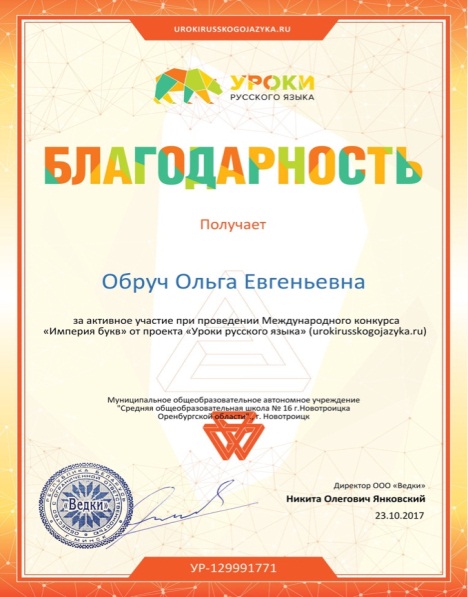 Особая благодарность Ильиной Нине Валерьевне за подробный, регулярный отчет педагогов и учащихся начальной школы в конкурсах, вебинарах, олимпиадах!Особая благодарность Атапиной Светлане Алексеевне за подробный, регулярный отчет и информацию, сертификаты об участии, за участие в интересных конкурсах не только по предмету, но и по внеклассной работе: «Интернет безопасность», «Финансовая грамотность», «Толерантный мир».  Участие в проекте «Система управления качеством образования» в рамках  федеральной сети школ, реализующих инновационные программы для отработки новых технологий содержания обучения и воспитания, в рамках Федеральной целевой программы развития образования 2016-2020.« ------- Пересылаемое сообщение--------13.09.2017, 11:23, "лицей 144" <gimn144spb@yandex.ru>:Уважаемая Людмила Владимировна!Я искренне благодарю Вас и Ваш педагогический коллектив за участие в нашем первом вебинаре «Родительский синапс», проведенном в целях выполнения федеральной целевой программы развития образования в рамках мероприятия 2.3 по теме: «Система управления качеством образования» и активную информационную поддержку наших образовательных инициатив.Я надеюсь на наше дальнейшее сотрудничество и интересную совместную работу в сфере повышения качества образования, а также на сохранение наших партнерских отношений в развитии и продвижении последующих проектов.С уважением,Князева Вера Владимировна,Почетный работник общего образования РФ.»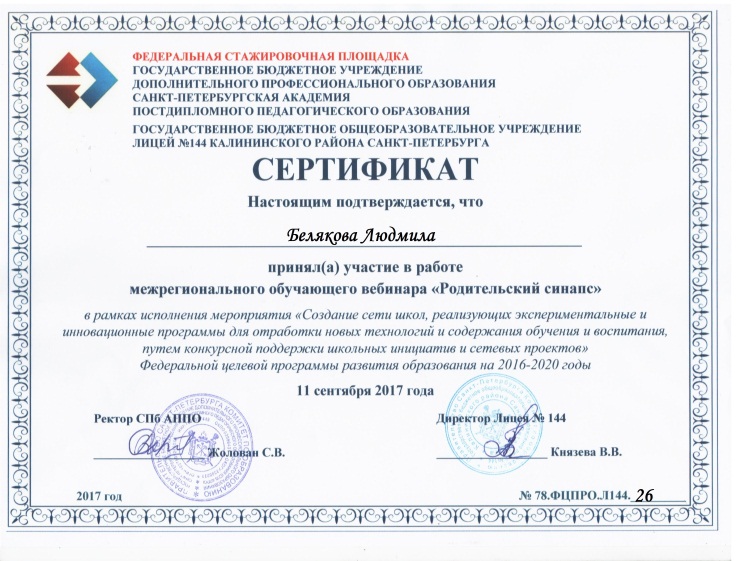 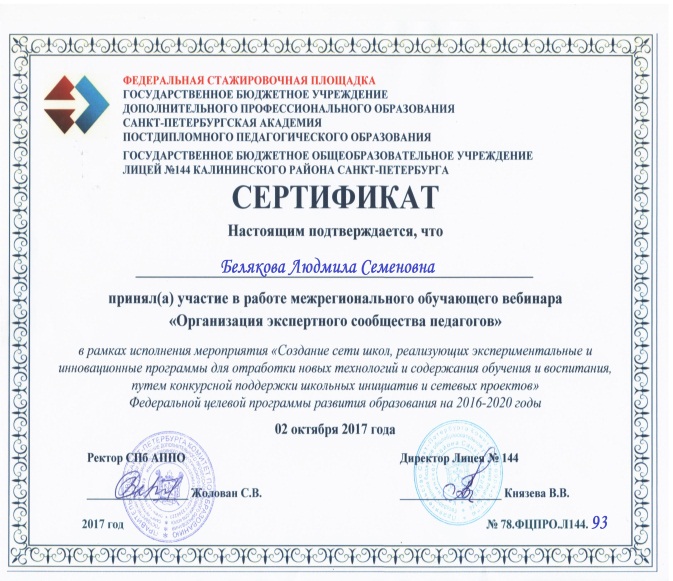 Участие школы в инновационных площадках.1.МЭП по введению ФГОС ООО по мере готовности. (Приказ Управления образования от 22.09. 2014г. №224 «О реализации ФГОС ООО»)2. « Школа социальной зрелости и сознательного профессионального самоопределения обучающихся».3. Введение ФГОС ОВЗ. 2-ой год.Надеемся, что второе полугодие будет таким же успешным!!! 